Weekly Calendar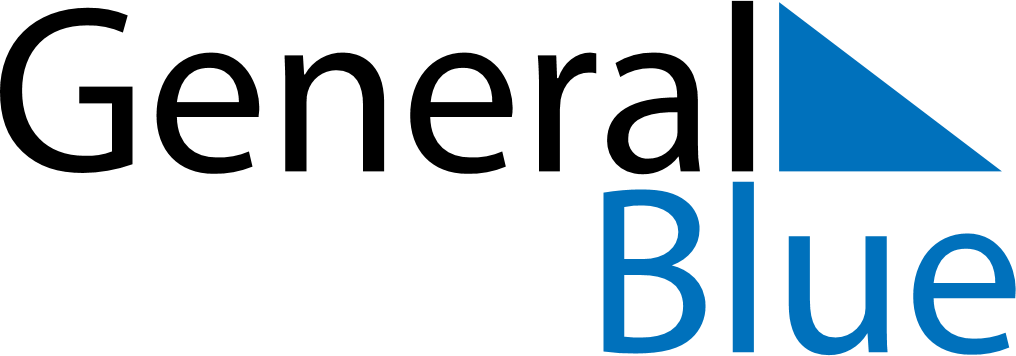 October 6, 2025 - October 12, 2025Weekly CalendarOctober 6, 2025 - October 12, 2025MondayOct 06TuesdayOct 07WednesdayOct 08ThursdayOct 09FridayOct 10SaturdayOct 11SundayOct 12MY NOTES